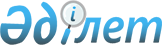 Об утверждении Правил проведения раздельных сходов местного сообщества и количественного состава представителей жителей сел для участия в сходе местного сообщества сельского округа Алтын дән района Магжана Жумабаева Северо-Казахстанской области
					
			Утративший силу
			
			
		
					Решение маслихата района Магжана Жумабаева Северо-Казахстанской области от 23 декабря 2013 года N 21-32. Зарегистрировано Департаментом юстиции Северо-Казахстанской области 28 января 2014 года N 2537. Утратил силу решением маслихата района Магжана Жумабаева Северо-Казахстанской области от 14 февраля 2022 года № 11-3
      Сноска. Утратил силу решением маслихата района Магжана Жумабаева Северо-Казахстанской области от 14.02.2022 года № 11-3 (вводится в действие по истечении десяти календарных дней после дня его первого официального опубликования).
      Сноска. Заголовок решения в редакции решения маслихата района Магжана Жумабаева Северо-Казахстанской области от 18.02.2020 № 36-7 (вводится в действие по истечении десяти календарных дней после дня его первого официального опубликования). 
      Сноска. По всему тексту слова "Советского сельского округа" заменены соответственно словами "сельского округа Алтын дəн" решением маслихата района Магжана Жумабаева Северо-Казахстанской области от 18.02.2020 № 36-7 (вводится в действие по истечении десяти календарных дней после дня его первого официального опубликования).
       В соответствии с пунктом 6 статьи 39-3 Закона Республики Казахстан от 23 января 2001 года "О местном государственном управлении и самоуправлении в Республике Казахстан" и постановлением Правительства Республики Казахстан от 18 октября 2013 года № 1106 "Об утверждении Типовых правил проведения раздельных сходов местного сообщества" маслихат района Магжана Жумабаева Северо-Казахстанской области РЕШИЛ:
      1. Утвердить прилагаемые Правила проведения раздельных сходов местного сообщества сельского округа Алтын дән района Магжана Жумабаева Северо-Казахстанской области.
      2. Утвердить количественный состав представителей жителей сел для участия в сходе местного сообщества сельского округа Алтын дән района Магжана Жумабаева Северо-Казахстанской области согласно приложению к настоящему решению.
      3. Настоящее решение вступает в силу со дня государственной регистрации и вводится в действие по истечении десяти календарных дней после дня его первого официального опубликования. Количественный состав представителей жителей сел сельского округа Алтын дән района Магжана Жумабаева Северо-Казахстанской области для участия в сходе местного сообщества 
      Сноска. Приложение в редакции решения маслихата района Магжана Жумабаева Северо-Казахстанской области от 18.02.2020 № 36-7 (вводится в действие по истечении десяти календарных дней после дня его первого официального опубликования). Правила проведения раздельных сходов местного сообщества сельского округа Алтын дән района Магжана Жумабаева Северо-Казахстанской области
1. Общие положения
      1. Настоящие Правила проведения раздельных сходов местного сообщества сельского округа Алтын дән района Магжана Жумабаева Северо-Казахстанской области разработаны в соответствии с пунктом 6 статьи 39-3 Закона Республики Казахстан от 23 января 2001 года "О местном государственном управлении и самоуправлении в Республике Казахстан", постановлением Правительства Республики Казахстан от 18 октября 2013 года № 1106 "Об утверждении Типовых правил проведения раздельных сходов местного сообщества" и устанавливают порядок проведения раздельных сходов местного сообщества жителей сел сельского округа Алтын дән района Магжана Жумабаева Северо-Казахстанской области.
      2. Раздельный сход местного сообщества жителей сел (далее - раздельный сход) на территории сельского округа Алтын дән района Магжана Жумабаева Северо-Казахстанской области созывается и проводится с целью избрания представителей для участия в сходе местного сообщества. 2. Порядок проведения раздельных сходов
      3. Раздельный сход созывается акимом сельского округа Алтын дән района Магжана Жумабаева Северо-Казахстанской области.
      Проведение раздельного схода допускается при наличии положительного решения акима района Магжана Жумабаева Северо-Казахстанской области на проведение схода местного сообщества.
      4. О времени, месте созыва раздельных сходов и обсуждаемых вопросах население местного сообщества оповещается не позднее чем за десять календарных дней до дня его проведения через районные газеты "Вести", "Мағжан жұлдызы" или иными способами.
      5. Проведение раздельного схода в пределах сел сельского округа Алтын дән района Магжана Жумабаева Северо-Казахстанской области организуется акимом сельского округа Алтын дән района Магжана Жумабаева Северо-Казахстанской области.
      6. Перед открытием раздельного схода проводится регистрация присутствующих жителей сел сельского округа Алтын дән района Магжана Жумабаева Северо-Казахстанской области, имеющих право в нем участвовать.
      7. Раздельный сход открывается акимом сельского округа Алтын дән района Магжана Жумабаева Северо-Казахстанской области или уполномоченным им лицом.
      Председателем раздельного схода является аким сельского округа Алтын дән района Магжана Жумабаева Северо-Казахстанской области или уполномоченное им лицо.
      Для оформления протокола раздельного схода открытым голосованием избирается секретарь.
      8. Кандидатуры представителей жителей сел сельского округа Алтын дән района Магжана Жумабаева Северо-Казахстанской области для участия в сходе местного сообщества выдвигаются участниками раздельного схода в соответствии с количественным составом, утвержденным маслихатом района Магжана Жумабаева Северо-Казахстанской области.
      9. Голосование проводится открытым способом персонально по каждой кандидатуре. Избранными считаются кандидаты, набравшие наибольшие голоса участников раздельного схода.
      10. На раздельном сходе ведется протокол, который подписывается председателем и секретарем и передается в аппарат акима сельского округа Алтын дән района Магжана Жумабаева Северо-Казахстанской области.
					© 2012. РГП на ПХВ «Институт законодательства и правовой информации Республики Казахстан» Министерства юстиции Республики Казахстан
				
      Председатель сессии маслихатарайона Магжана ЖумабаеваСеверо-Казахстанской области

В. Чернышов

      Секретарь маслихата района Магжана ЖумабаеваСеверо-Казахстанской области

Т. Абильмажинов
Приложение к решению маслихата района Магжана Жумабаева Северо-Казахстанской области от 23 декабря 2013 года № 21-32
Наименование населенного пункта
Количество представителей жителей сел сельского округа Алтын дән района Магжана Жумабаева Северо-Казахстанской области (человек)
Для жителей села Советское района Магжана Жумабаева Северо-Казахстанской области
114
Для жителей села Придорожное района Магжана Жумабаева Северо-Казахстанской области
28Утверждены
решением маслихата
района Магжана Жумабаева
Северо-Казахстанской области
от 23 декабря 2013 года № 21-32